                                                      АДМИНИСТРАЦИЯ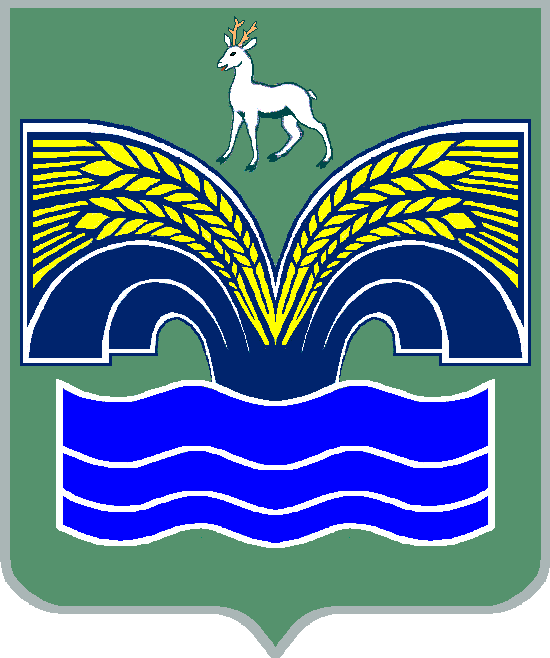 СЕЛЬСКОГО ПОСЕЛЕНИЯ ХОРОШЕНЬКОЕ МУНИЦИПАЛЬНОГО РАЙОНА КРАСНОЯРСКИЙСАМАРСКОЙ ОБЛАСТИРАСПОРЯЖЕНИЕот 17 января  2022 года № 8Об утверждении плана мероприятий по социально-экономическому развитию и оздоровлению  муниципальных финансов поселений (внутригородских районов) Самарской области на 2022 год                  В соответствии с Соглашением между Финансовым управлением администрации муниципального района Красноярский Самарской области (далее – финансовый орган) и Администрацией сельского поселения Хорошенькое муниципального района Красноярский Самарской области  от 29 декабря  2021 года № 9:утвердить план мероприятий по социально-экономическому развитию и оздоровлению муниципальных финансов поселений (внутригородских районов) Самарской области на 2022 год согласно приложению  к настоящему распоряжению;контроль по исполнению настоящего распоряжения оставляю за собой.Глава сельского поселения Хорошенькое муниципального района Красноярский Самарской области                                                                            Р.А. КуняевПРИЛОЖЕНИЕ к распоряжению администрации сельского поселения Хорошенькое муниципального района Красноярский Самарской области от 17 января 2022 г. № 8ПЛАН мероприятий по социально-экономическому развитию и оздоровлению муниципальных финансов поселений (внутригородских районов) Самарской области на 2022 годhttps://kryaradm.ru/normativno-pravovye-akty-khoroshenkoe/rasporyazheniya№МероприятиеСрок исполненияОтветственное лицо1Направление в Финансовый орган информацию о причинах низкого исполнения налоговых и неналоговых доходов бюджета муниципального образования:за I полугодие на уровень ниже, чем на 35% от годовых плановых налоговых и неналоговых доходов бюджета на 2022 год;за 9 месяцев на уровень ниже, чем на 60% от годовых плановых налоговых и неналоговых доходов бюджета на 2022 год.Не позднее 20 июля 2022 годаНе позднее 20 октября 2022 годаКуняев Р.А.Моисеенко О.М.2Обеспечение отсутствия просроченной кредиторской задолженности муниципальных учреждений по состоянию на первое число каждого месяца и на конец отчетного года.ЕжемесячноКудашева М.О.3Соблюдение норматива формирования расходов на содержание органов местного самоуправления, установленный Правительством Самарской области (при наличии установленного норматива)01.04.202201.07.202201.10.202201.01.2023Моисеенко О.М.Кудашева М.О.4Предусмотреть в бюджете 2022 года фонд оплаты труда работников бюджетной сферы (с учетом страховых взносов во внебюджетные фонды) в полном объеме в соответствии с потребностью на 12 месяцев 2022 года, включая расходы, связанные с обеспечением финансирования минимального размера оплаты труда и оплаты труда работников бюджетной сферы, подпадающих под действие Указов Президента Российской ФедерацииПостоянноКуняев Р.А.Моисеенко О.М.5Обеспечить утверждение перечня объектов, в отношении которых планируется заключение концессионных соглашений в 2022 году31.01.2022Куняев Р.А.6Согласование с Финансовым органом до внесения в представительный орган местного самоуправления предполагаемые изменения в решение о местном бюджете в случае, если указанные изменения приводят к увеличению объема муниципального долга бюджета муниципального образования в части кредитов кредитных организацийПри внесений изменений и дополнений в бюджет поселения  приводящие к увеличению объема муниципального долга бюджета муниципального образования в части кредитов кредитных организаций Куняев Р.А.Моисеенко О.М.7Наличие плана мероприятий по выполнению СоглашенияЕжегодноКуняев Р.А.Моисеенко О.М.